АДМИНИСТРАЦИЯ                                                           МУНИЦИПАЛЬНОГО РАЙОНА КРАСНОЯРСКИЙ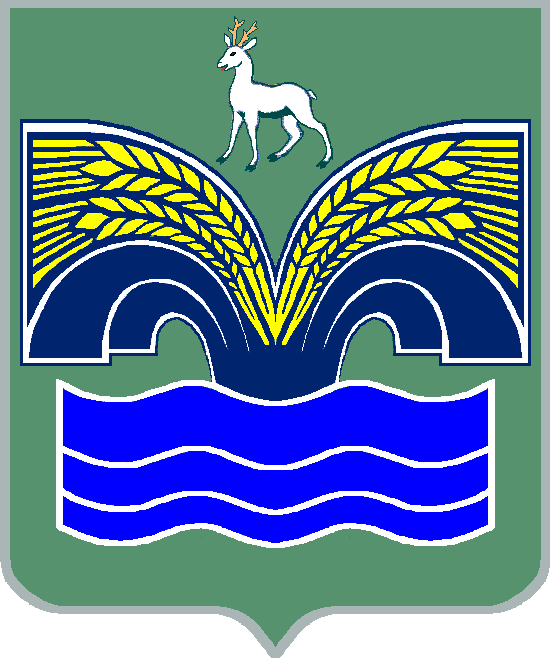 САМАРСКОЙ ОБЛАСТИРАСПОРЯЖЕНИЕ                                         от  22.09.2021  №  341-рО признании утратившими силу отдельных распоряжений администрации муниципального района Красноярский Самарской области В связи с кадровыми изменениями, в соответствии с пунктом 3 части 4 статьи 36 Федерального закона от 06.10.2003 № 131-ФЗ «Об общих принципах организации местного самоуправления в Российской Федерации», пунктом 5 статьи 44 Устава муниципального района Красноярский Самарской области, принятого решением Собрания представителей муниципального района Красноярский Самарской области от 14.05.2015 № 20-СП, 1. Признать утратившими силу:распоряжение администрации муниципального района Красноярский Самарской области от 09.12.2019 № 135-р «Об определении структурного подразделения администрации муниципального района Красноярский Самарской области, ответственного за координацию выполнения структурными подразделениями администрации муниципального района Красноярский Самарской области и ее отраслевыми (функциональными) органами, уполномоченными на осуществление муниципального контроля, мероприятий по реформированию муниципального контроля на территории муниципального района Красноярский Самарской области»;распоряжение администрации муниципального района Красноярский Самарской области от 09.03.2021 № 112-р «Об определении должностных лиц, ответственных за реализацию Плана мероприятий («Дорожной карты») по реализации Федерального закона от 31.07.2020 № 248-ФЗ «О государственном контроле (надзоре) и муниципальном контроле в Российской Федерации» и «Федерального закона от 31.07.2020 № 247-ФЗ «Об обязательных требованиях в Российской Федерации».2. Разместить настоящее распоряжение на официальном сайте администрации муниципального района Красноярский Самарской области в сети Интернет в разделе «Контрольно-надзорная деятельность».3. Настоящее распоряжение вступает в силу со дня его подписания.Глава района                                                                               М.В.БелоусовМинченя 21526                                       